Wat loopt en vliegt daar?De wip gaat op en neer, omhoog en omlaag.De schommel gaat heen en weer, van voor naar achter.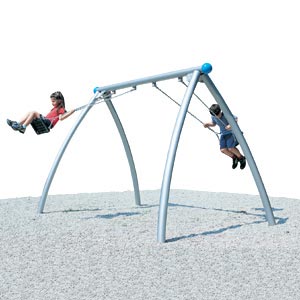 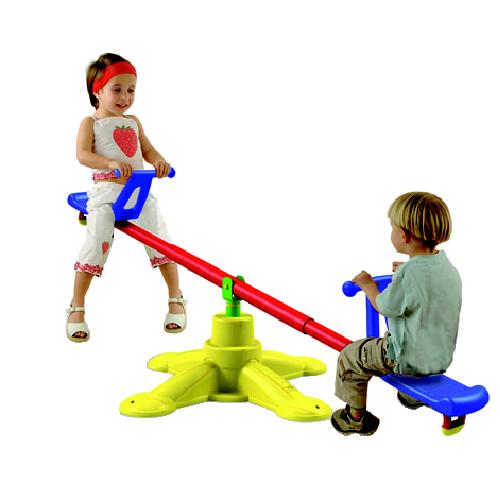 